Wir arbeiten mit Farben und GefühlenAnalisi guidata della struttura:Ogni poesia è composta da quattro versi con una struttura fissa:die Farbe: un colore;ein Bild: un’immagine associata al colore;Wie fühle ich mich?: cosa suscita in me? ein Wort: das Gefühl: una parola per descrivere il sentimento provato.Riflessione orale:Leggendo i testi delle poesie cosa ti ha aiutato nella loro comprensione?Quanto ti ha aiutato nella comprensione del testo in tedesco il corrispondente testo in lingua inglese?Quali somiglianze riesci a cogliere tra la lingua italiana, inglese e tedesca?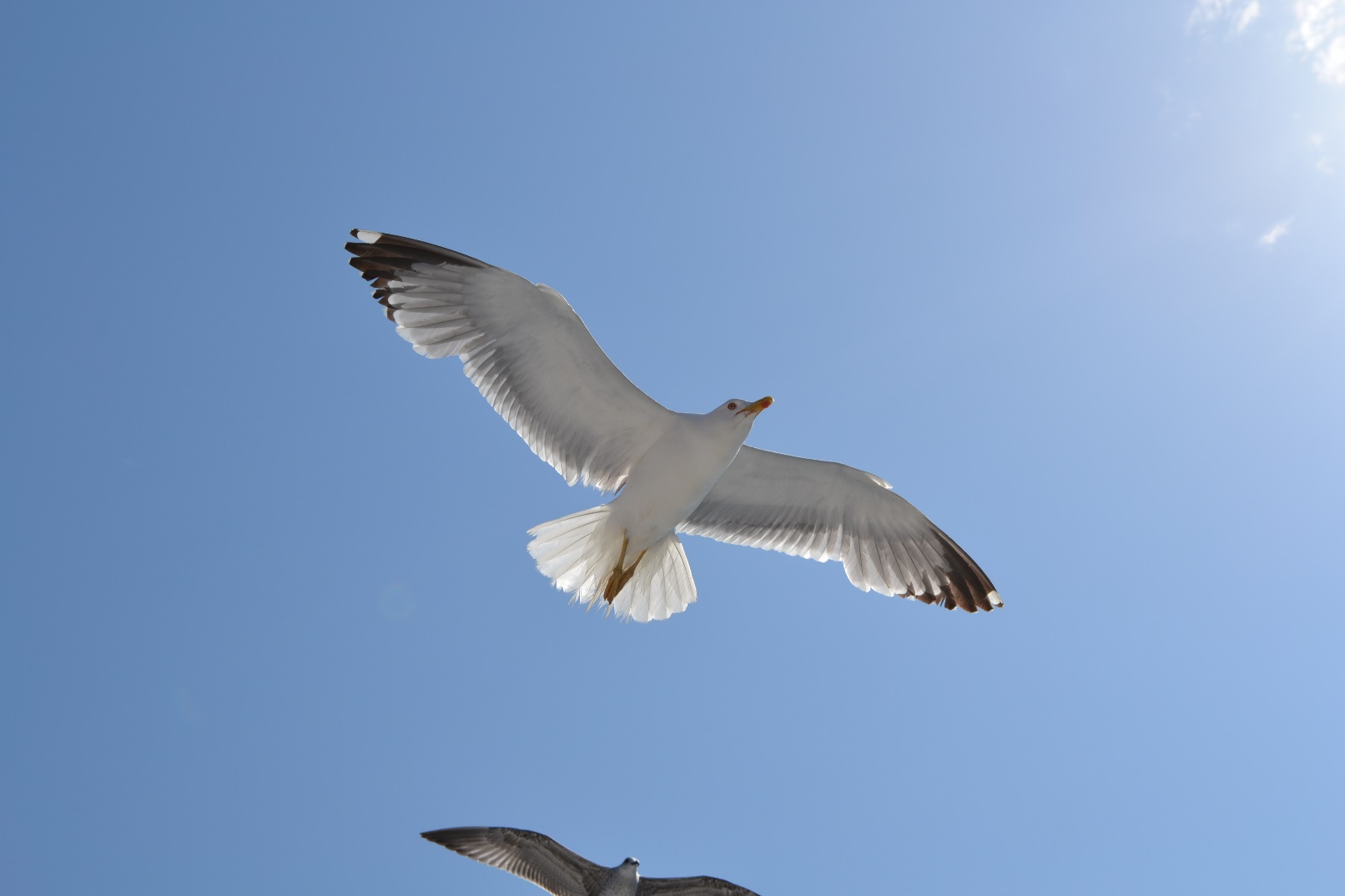 Und jetzt los mit deiner eigenen Gefühlen …Schreibe deinen eigenen Gedicht!(Ora avanti con le tue emozioni …scrivi la tua poesia personale!)